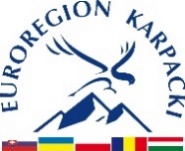 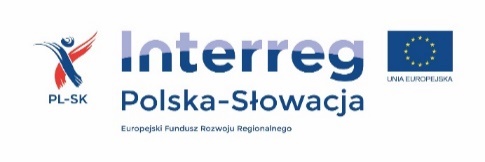 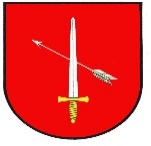 Oznaczenie sprawy: P.042.12.3.2017Załącznik nr 5 do regulaminu udzielania zamówień o wartości nie przekraczającej wyrażonej w złotych równowartości kwoty, o której mowa w art. 4 pkt 8 ustawy - Prawo zamówień publicznych. 	Załącznik  nr 1   OŚWIADCZENIE Nazwa oferenta     .............................................................................................. Adres oferenta      ............................................................................................... Numer tel/fax  .................................................................................................... Oświadczam, że : 1) posiadam uprawnienia niezbędne do wykonania określonej działalności lub czynności jeżeli ustawy nakładają obowiązek posiadania takich uprawnień, 2) posiadam niezbędną wiedzę i doświadczenie, a także potencjał techniczny oraz pracowników zdolnych do wykonania danego zamówienia, 3) znajduję się w sytuacji ekonomicznej i finansowej zapewniającej wykonanie zamówienia, 4) nie podlegam wykluczeniu z postępowania o udzielenie zamówienia.   ........................................................... Podpis (upoważniony przedstawiciel wykonawcy)